Regional Breakdown 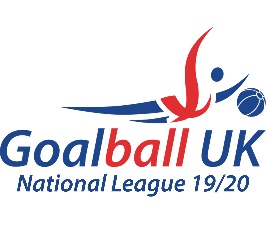 Goalball UK National League 2019/ 2020North (Nov & Int)Venue: SheffieldSouth & West (Nov & Int)Venue: Bristol South & West (Nov & Int)Venue: Bristol South & East (Nov & Int)Venue: PeterboroughSouth YorkshireSouth WalesSouth WalesCroysutt WarriorsWest YorkshireRNC AcademyRNC AcademyLondon ElephantsScarboroughNew College WorcesterNew College WorcesterCambridgeLancashire LionsWinchesterWinchesterFen TigersGlasgowBirminghamBirminghamNottinghamshire YorkBeacon BulletsBeacon BulletsEssexNorth EastExeterExeterNorwich & NorfolkMerseysideBrightonKirkleesDerbyshire DucksEliteVenue: BirminghamEliteVenue: BirminghamEliteVenue: BirminghamEliteVenue: BirminghamNorthern AllstarsNorthern AllstarsFen TigersFen TigersCambridge DonsCambridge DonsFen TigersFen TigersWinchesterWinchesterRNC AcademyRNC AcademyLondon & CroysuttLondon & CroysuttPhoenix Blaze?Phoenix Blaze?